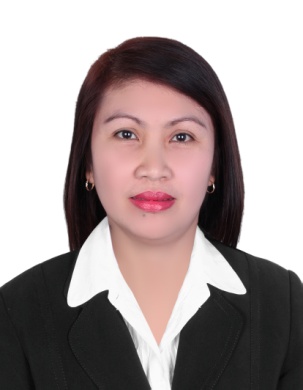 CRISTIE EMAIL: cristie.382898@2freemail.com PERSONAL PROFILE:Well experience in the field of Customer Service and Sales for more than ten years.Good communication and interpersonal skills with the ability to function well in a multicultural working environment at all levels. A team player with leadership and motivational skills who is highly organized and gives close attention to detail.Constantly displays a positive attitude and eagerly accepts new challenges and adapts well in any given situation.WORK EXPERIENCE:SALES EXECUTIVEPrecise Trading LLCJOB DUTIES AND RESPONSIBILITIES:Temporary Tattoo /Face Painting/Swarovski ArtistPromoting 3D doodler penSelling 24K Gold Plated Jewelry,Crystal Souvenirs’,3D printer (Ultimaker)Customizing mobile coverPreparing a layout in Adobe Photoshop CS4 to be presented to customer.Accepting and processing order for 3D caricatures like MiniYou and TIM(3D Statue)Handle customer inquiries and complaints.Promoting products/services and attending queries from customers.Responsible for LaserEngraving(2D&3D,using CerionBMP,CAD and C-control software.STORE SUPERVISORBaguio Country Mart, Baguio City PhilippinesMarch 2012-March 2014JOB DUTIES AND RESPONSIBILITIES:Mentoring Retail Staffs to achieved sales target.Preparing staffs duty scheduleCoach, Counsel, Train Staffs.Conducting for weekly meeting.Responsible for dealing with customer complaints.Preparing Inventory/Reconciliation Reports.Maintaining inventory and ensuring items are in adequate stocks.HEALTH CARE ATTENDANTBright Vision HospitalLorongNapiri, SingaporeJune 2006-June 2011JOB AND RESPONSIBILITIES:As a Hospital Attendant, you help patients perform routine tasks like eating or moving around, and providing supportto the nursing staff in taking care of all patient’ important duties, including keeping rooms tidy and delivering food to the right patients.Regardless of what jobs you undertake, you play a valuable role in patient health. Assisting patients by providing personal hygiene like bathing, dressing and grooming. Assisting patient for their other hospital appointment.OFFICE SECRETARY / FRONT DESTS.M.Shopping MallManila, PhilippinesJanuary 2004-January2006JOB AND RESPONSIBILITIESResponsible in delivering a Customer service and customer relationships.Preparing all kinds of correspondence.Maintaining all files (hard and electronic copy)Ensuring that the calendar activities are updated and well informed.Coordinating all kinds of meetings (Business, Acquaintance, Board Meetings ect.)Bookings of Hotels, Transportation for the Guest.CUSTOMER SERVICEC.F. Del Rosario Garments TradingManila,PhilippinesJune 2003-January 2004JOB AND RESPONSIBILITIESAnswering calls and inquiries from customer.Greeting Customer assisting them and having friendly approach.Helpful and polite to the guest or customer.Receiving visitors and customer details. Ensuring client satisfactory. SKILLS:Excellent communication skills.Exceptional Interpersonal Communication.Providing excellent customer service and work well within a team environment.With ability to use standard retail sales equipment.Proficient in MS Office and Internet ApplicationEDUCATIONAL BACKGROUNDCOLLEGEUniversity of BaguioBaguio City PhilippinesSECONDARY SCHOOLBayambang National High SchoolBayambangPangasinan,PhilippinesPRIMARY SCHOOLSan Vicente Elementary SchoolBayambang, PangasinanPhilippinesPERSONAL DETAIL:Age		 : 40 Birthday	: August 05.1977Birth Place	:Angeles City PhilippinesCivil Status	: MarriedWeight		:63 Kg.Height		: 163 cm